В апреле в Приморье подешевели бананы и капустаЦены на некоторые овощи и фрукты в Приморском крае в апреле снизились по сравнению с прошлым месяцем. В частности, дешевле, чем в марте, стоили бананы и капуста.«Увеличение импортных поставок и укрепление рубля способствовали снижению цен на бананы и капусту в апреле по сравнению с мартом. В среднем бананы в крае в течение месяца подешевели на 16%, капуста — на 1,7%. Также наблюдалось замедление роста цен на эти товары в годовом выражении», — отметил главный экономист Экономического управления Дальневосточного ГУ Банка России Антон Гулевич.В то же время ускорился рост цен на молоко: из-за перебоев в международных поставках подорожали импортные корма и ветеринарные препараты, выросли расходы на оборудование и упаковку. Внешние санкции также стали причиной перебоев в производстве жестяных банок из-за недостатка импортных материалов. Это обусловило ускорение роста цен на рыбные консервы в годовом выражении.В целом годовая инфляция в Приморье в апреле увеличилась и составила 16,06% после 14,96% в марте, что выше значения по Дальневосточному федеральному округу — 15,54%, но по-прежнему ниже, чем по России, — 17,83%. Проводимая Банком России денежно-кредитная политика обеспечит снижение инфляции до 5–7% в 2023 году и ее возвращение к цели вблизи 4% в год в 2024 году.24.05.2022Пресс-служба Дальневосточного ГУ Банка России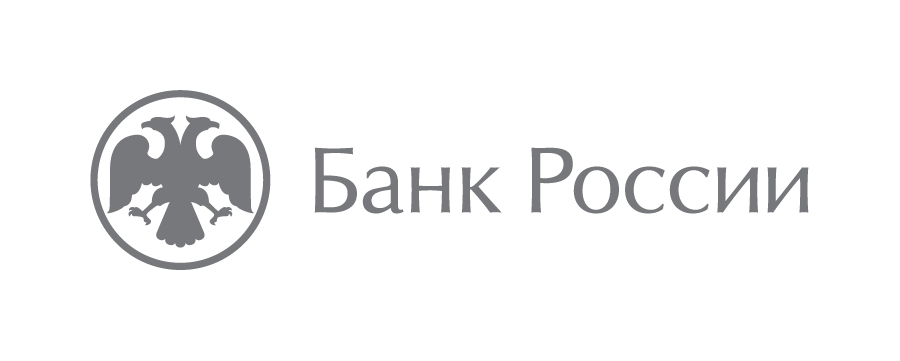 Дальневосточное главное управлениеЦентрального банка Российской Федерации690990, Владивосток, ул. Светланская, 7105media@cbr.ru +7 (423) 220-87-18